HUGH JOICEY C.E. AIDED FIRST SCHOOL, FORD,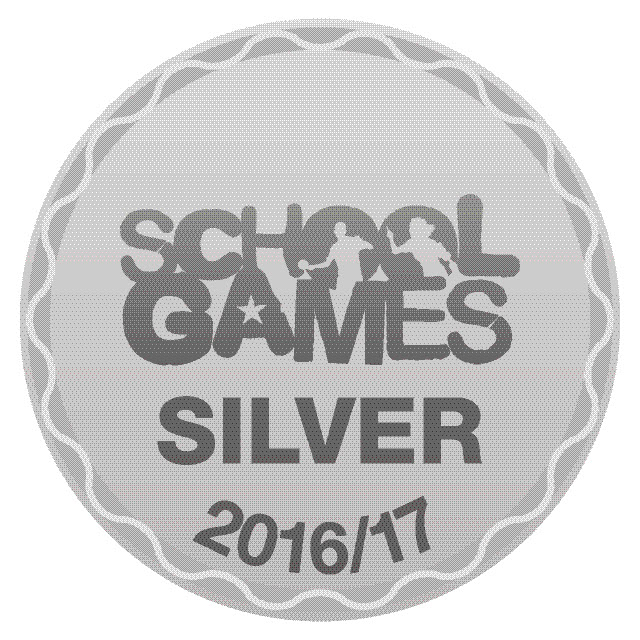 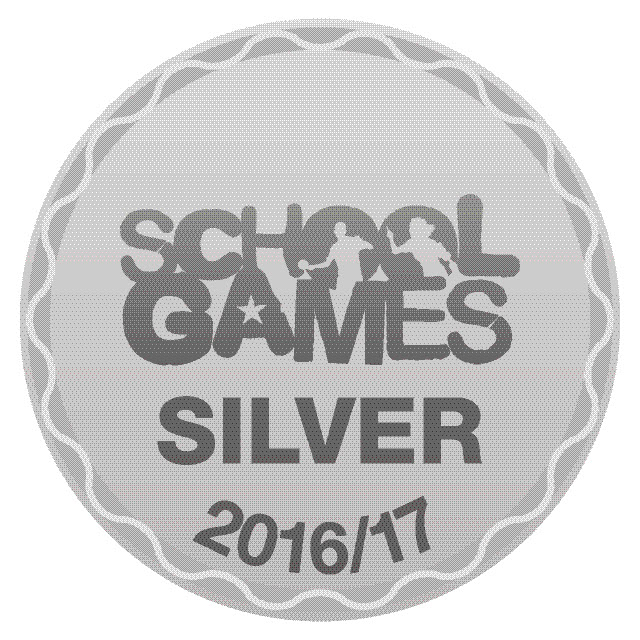 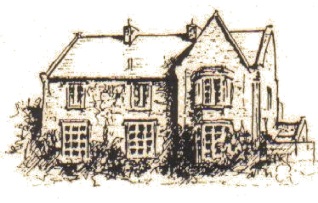 Berwick Upon Tweed TD15 2QA        01890 820217admin@ford.northumberland.sch.ukwww.ford.northumberland.sch.ukHeadteacher: Mrs Jacqueline Dalrymple M.EdHappy, Healthy, Aspirational Learners in a Christian Community30th January 2019Dear Parents and Families,We’re delighted with how the children have settled back into school after the long Christmas break and everyone is working hard. Remember to sign in to Seesaw or Tapestry to see regular photos and comments about your child’s learning.Please read the following carefully to ensure you are up to date with what is happening at school, including an end of half term family assembly, and what your children need to have with them.CLUBS: Sign up for clubs for after half term, please note the finishing times so you are here on time to collect. We will be offering 4 Clubs this half term which we think is very positive considering we are a very small team, and we are always very pleased with the uptake for clubs. If your child already goes to Film Club could you please still sign up because we renew the register every half term.  We would recommend that your child commits to the club for the full half term and not miss any if at all possible.LOST PROPERTY :There is a considerable heap of unnamed and unclaimed lost property in school. If it is not claimed by the end of half term we’ll donate it to the air ambulance.PE/Swimming/Forest Kit  -  Thank you to the majority who have the right kit on the right day – I know it’s not always easy keeping up. See below for reminder of which days. Daily Mile – now embedded as part of our daily routine, the children run to our favourite songs – we can see a difference in fitness, stamina and positive behaviour (in staff and children)Please NAME EVERYTHING including money brought into school in an envelope to help Mrs Morning when she is working out who has paid for milk/meals/swimming. ATTENDANCE: We are aware that it has been a bad month for illness and absence so we hope everyone is back to full strength soon. Please remember holidays in term time count as ‘Unauthorised absence’ and affect your child’s and the school’s attendance figures.WEBSITE: The e-safety information meeting for Parents and Teachers was very helpful and highlighted again the real dangers presented to our children by inappropriate use or content online. Please refer to our website where there are links to several agencies about child protection including www.thinkuknow.co.uk, Net Aware and www.childnet.com/parents  Current Clubs and activities: Swimming- Cherry –Y1-2, Monday afternoon, till EasterForest – Oak class (KS1) and Beech class (KS2) Monday, Cherry class Thursday.Storytellers (book club)  - Tuesday 3.15-4.00, Mrs Burn – all ages welcome to read to one another, listen, write and perform for fun.Gardening- Wednesday – 3.15 -4.00, Mrs Tait (student teacher),Film Club – THURSDAY  3.15-4.15 with Mrs DalrympleRugby  FRIDAY 3.15-4.00 with Mr Hall (providing he is back to work), KS1 +2 groupDATES for your Diaries: (also on school website)Scholastic Book Fair – Special High Five –  Monday 4th -8th February, everything £5 and under.Wednesday afternoons – Bulldogs in school! We have been offered the opportunity to meet some friendly bulldogs who work in schools to teach children about caring for animals and to promote positivity and respect.Topic dressing up day  - Friday 15th February –the children have chosen to dress up to perform an assembly to tell you all about their latest topics. (Use the same costumes for World Book Day if you like and keep it simple! Perhaps a hat/mask with a plain T-shirt?) Stay afterwards to look at your children’s books and displays and let them tell you what they’ve learned.The themes are:Beech (KS2) – Egyptians Cherry (KS1) – SpaceOak (Reception) – Bedtime stories (onesies/cosy pyjamas) Break up – Friday 15th FebruaryBack to school – Monday 25th FebruaryCross country – Longridge –Thursday 28th February we will be choosing 15 competitors to represent the school based on performance in the Daily Mile.World Book Day – Thursday 7th March celebrating reading, dress up if you would like to or own clothes.Y4 Transition support day – Scremerston – problem solving and crafts Monday 25th March – to meet and make friends with children from other local school before Middle School. Bring a Packed lunch please. Permission already signedYours sincerely,Mrs DalrympleStorytellers (book club)  - Tuesday 3.15-4.00, Mrs Burn – all ages welcome to read to one another, listen, write and perform for fun.Name:Year Group:Parent signature:---------------------------------------------------------------------------------------------------------------Gardening- Wednesday – 3.15 -4.00, Mrs Tait – Year 1-4 to help plant and grow in our beautiful grounds. (Limited to 15 children)Name:Year:Parent signature:---------------------------------------------------------------------------------------------------------------Film Club – THURSDAY  3.15-4.15 with Mrs DalrympleName:Year:Parent signature:-------------------------------------------------------------------------------------------------------------Rugby  FRIDAY 3.15-4.00 with Mr Hall (providing he is back to work), KS1 +2 groupName:Year:Parent signature: -------------------------------------------------------------------------------------------------------------